Перевод Приложение к Постановлению Счетной палаты №9 от 28 февраля 2023 года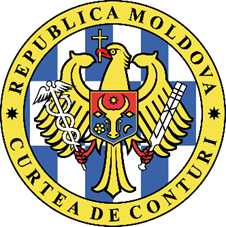 СЧЕТНАЯ ПАЛАТА РЕСПУБЛИКИ МОЛДОВА ОТЧЕТ аудита соответствия порядка формирования, управления и использования публичных финансовых средств и публичного имущества Высшим советом прокуроров в период 2018-2022 годовКишинэу, 2023СПИСОК АББРЕВИАТУР ГЛОССАРИЙ Справка: Представленный глоссарий имеет информационную роль и не дает правовые эффекты ОБОБЩЕНИЕ Высший совет прокуроров является относительно недавно сформированным органом, созданным в 2018 году, и который находился в периоде институционализации. Выбор субъекта для аудирования Счетной палатой был осуществлен на основании применения критерия периодичности охвата аудиторской деятельностью публичных органов (один раз в 3-5 лет) для проверки, если процессы и деятельность, созданные ВСП, обеспечивают соответствие освоения бюджетных ассигнований, а также управления публичным имуществом.Таким образом, Счетная палата в соответствии с Программами аудиторской деятельности Счетной палаты на 2022 год и 2023 год провела аудит соответствия порядка формирования, управления и использования публичных финансовых средств и публичного имущества Высшим советом прокуроров в период 2018-2022 годов.Обобщив констатации и выводы, сформулированные в настоящем Отчете, внешний публичный аудит заключает, что ВСП частично обеспечил функциональность ВУК, что обусловило несоответствия и недостатки, а также проблематичные аспекты, связанные с использованием бюджетных средств для содержания учреждения и управлением публичным имуществом. В контексте изложенного, отмечаются следующие наблюдения аудита:исполнение в целом освоенных ВСП средств было ниже предусмотренных лимитов ассигнований, уровень исполнения был определен многими факторами: процесс институционализации учреждения; процесс набора человеческих ресурсов в соответствии с разработанной органиграммой и укрепление потенциала группы ВСП, которые привели к образованию экономии при исполнении бюджета Совета; пандемия COVID-19, которая повлияла на закупку запланированных товаров и услуг (п. 4.1.1.);оплата труда работников в некоторых случаях производилась с отклонениями от действующей законодательной базы (п. 4.1.2.), что выражается путем:предоставления единовременных премий с превышением лимита 5%, установленного законодательной базой, общая сумма составила около 551,8 тыс. леев;предоставления надбавки за эффективность, начиная с первого месяца деятельности работников, хотя законодательная база предусматривает, что эта надбавка „предоставляется ежемесячно, согласно достигнутой индивидуальной эффективности, одновременно с заработной платой и применяется в течение текущего квартала за результаты деятельности, осуществленной в предыдущем квартале”, общая сумма нерегламентировано предоставленной надбавки за эффективность составила 184,1 тыс. леев;превышение лимита 10%, установленного законодательной базой, при предоставлении надбавки за эффективность, связанного с ошибками расчета, сумма отклонения составила около 131,0 тыс. леев;20 работников ВСП зарегистрировали в целом задолженности, связанные с неиспользованием 675 дней годового отпуска, что накладывает правовые обязательства перед работающим персоналом на сумму около 533,4 тыс. леев;отсутствия механизма по осуществлению мониторинга и обеспечению возмещения дней неиспользованного отпуска работниками учреждения в результате вызова их из отпуска, что позволило накопить значительное количество неиспользованных дней, за которые работники получили отпускные пособия. Всего отмечается 94 дня неиспользованного годового отпуска, и которые должны быть возмещены, будучи выплачено около 72,5 тыс. леев (п.4.1.2.);наличие ряда неоднозначных законодательных норм позволило выплатить ежемесячные вознаграждения некоторым членам ВСП, представителям гражданского общества без участия их на заседаниях на общую сумму примерно 762,03 тыс. леев (п.4.1.3.);ВСП ненадлежащим образом отразил в отчетности Агентству публичной собственности стоимость находящегося в управлении имущества, отклонение составило размер накопленного износа (п.4.2.1.);система внутреннего управленческого контроля в рамках ВСП находится на этапе внедрения, должны быть реализованы действия с целью развития менеджмента рисков (п.4.3.);На основании констатаций и выводов аудита были направлены рекомендации, предназначенные обеспечить укрепление и развитие системы внутреннего управленческого контроля в аудируемых областях.Отчет аудита предназначен: Парламенту и Правительству Республики Молдова – для информирования, принятия к сведению и использования информации при принятии решений/инициатив, связанных с областью администрирования публичных бюджетных средств и публичного имущества; Высшему совету прокуроров – как независимому органу, сформированному в процессе создания, функционирования и обеспечения самоуправления системой Прокуратуры;гражданскому обществу, другим заинтересованным сторонам, учитывая, что Отчет аудита предоставляет пользователям информацию относительно соответствия использования публичных финансовых средств и публичного имущества Высшим советом прокуроров в период 2018-2022 годов. ОБЩЕЕ ПРЕДСТАВЛЕНИЕ Область деятельности аудируемого субъекта  Высший совет прокуроров начал деятельность в 2018 году как независимый, представительный государственный орган и обеспечивающий самоуправление прокуроров, будучи гарантом их независимости и беспристрастности.Совет имеет статус юридического лица и действует на основании Конституции Республики Молдова, Закона о Прокуратуре, Положения о деятельности и других законодательных и нормативных актов, а также международных договоров, частью которых является Республика Молдова.Совет сформирован в условиях закона из выбранных прокуроров в рамках прокуратур всех уровней и из представителей других органов, публичных учреждений или гражданского общества с целью участия в процессе создания, функционирования и обеспечения самоуправления системой Прокуратуры.Совет является коллегиальным органом, который исполняет полномочия на заседаниях пленума, состоящий из 13 выбранных членов с мандатом на 4 года. Председатель Совета выбирается из числа членов Совета также с мандатом на 4 года. В ведении Совета функционируют 3 Коллегии, каждая состоит из 7 членов:Коллегия по отбору и карьере прокуроров;Коллегия по оценке эффективности прокуроров;Коллегия дисциплины и этики.Полномочия, порядок организации и функционирования Коллегий установлены Законом о Прокуратуре и Положениями, утвержденными ВСП.ВСП имеет аппарат, обеспечивающий деятельность Совета и его Коллегий, состоящий из государственных служащих и технического персонала. Структура, штаты и деятельность аппарата Совета регулируются Внутренним положением, утвержденным Советом.Ответственность руководства ВСП Председатель ВСП организует и внедряет систему внутреннего управленческого контроля, которая обеспечивает оптимальное управление ресурсами для достижения установленных задач на основании принципов надлежащего управления: прозрачности и ответственности, экономичности, эффективности, результативности, законности и справедливости, этики и профессиональной неподкупности. Вместе с тем, Председатель ВСП несет управленческую ответственность за администрирование бюджета и публичного имущества, находящегося в управлении Совета.2.3. Бюджет Высшего совета прокуроров Совет финансируется из государственного бюджета в пределах бюджетных ассигнований, утвержденных Годовым законом о бюджете. Бюджет Совета разрабатывается, утверждается и управляется в соответствии с принципами, правилами и процедурами, установленными законодательством о публичных финансах и налогово-бюджетной ответственности, и представляется Министерству финансов для включения в государственный бюджет. Свод исполнения расходов ВСП в период 2018-2022 годов представлен в таблице №1. Таблица №1Исполнение бюджета Высшего совета прокуроров в период 2018-2022 годов(тыс. леев)Источник: Данные обобщены аудитом из Отчетов об исполнении бюджета за 2018-2022 годы.Обобщенные данные в таблице показывают, что в аудируемом периоде 2018-2022 годов бюджетные средства, выделенные ВСП, преимущественно были направлены на финансирование расходов на персонал и социальные пособия, которые в общих исполненных расходах занимают около 58,95% и, соответственно, 19,03%.В динамике наблюдается растущая тенденция расходов, администрируемых ВСП, с 6096,62 тыс. леев в 2018 году до 14 020,79 тыс. леев в 2022 году. На этот рост повлияли в основном: i) процесс создания учреждения, учитывая то, что ВСП начал деятельность в 2018 году; ii) трудоустройство персонала согласно штатному расписанию; iii) закупка товаров для надлежащего функционирования учреждения.Вместе с тем, по состоянию на 31.12.2022, ВСП располагает основными средствами, балансовая стоимость которых составляет около 3 872,87 тыс. леев, с накопленным износом 3 945,32 тыс. леев или 50,5% от их первоначальной стоимости.III. СФЕРА И ПОДХОД АУДИТА  3.1. Законный мандат и цель аудита Миссия внешнего публичного аудита была проведена на основании ст.31 и ст.32 Закона об организации и функционировании Счетной палаты Республики Молдова №260 от 07.12.2017 и в соответствии с Программами аудиторской деятельности Счетной палаты на 2022 год и на 2023 год, с целью оценки соответствия порядка формирования, управления и использования публичных финансовых средств и публичного имущества Высшим советом прокуроров в период 2018-2022 годов.С целью реализации предложенной цели и исходя из выявленных рисков, были установлены следующие специфические цели аудита:Высший совет прокуроров планировал и использовал бюджетные ассигнования в соответствии с принципами, правилами и процедурами, установленными законодательством о публичных финансах и налогово-бюджетной ответственности? Высший совет прокуроров управлял имуществом в соответствии с положениями применяемой нормативной базы?Высший совет прокуроров, в качестве публичного органа, внедрил функциональную систему внутреннего управленческого контроля? 3.2. Подход аудита Миссия внешнего публичного аудита была проведена в ВСП в соответствии с Международными стандартами Высших органов аудита (ISSAI 100, ISSAI 400 и ISSAI 4000)., применяемыми Счетной палатой, и связанной институциональной нормативно-методологической базой. Подход внешнего публичного аудита базировался на рисках, что предполагает ориентирование аудиторской деятельности на те процессы в рамках ВСП, которые имеют склонность к некоторым существенным несоответствиям. Обязательство аудита заключалось в правильном составлении отчета. В результате, аудируемые процессы были оценены по отношению к критериям аудита, выбранным из положений применяемой нормативной базы, а предоставленное ограниченное подтверждение позволяет нам на основании констатаций, поддержанных аудиторскими доказательствами, сформулировать общий вывод, выраженный в форме констатаций, ответов на специфические вопросы аудита. Аудиторские доказательства были собраны на месте путем проверки операций и документов, касающихся аудита, сопоставления и обобщения информации из информационной системы, используемой ВСП, наблюдения, рассмотрения, интервьюирования и подтверждения, различных перерасчетов.Сфера и подход аудита, источники и критерии аудита, а также процедуры аудита, применяемые при тестировании рисков несоответствия, представлены в приложениях №1 и №2 к настоящему Отчету аудита.3.3. Ответственность аудиторской группы  Ответственность аудиторской группы заключалась в проведении аудиторской миссии в соответствии со стандартами аудита и связанной институциональной нормативно-методологической базой, с получением достаточных и адекватных доказательств, составлении общего вывода о соответствии порядка формирования, управления и использования публичных финансовых средств и публичного имущества ВСП в период 2018-2022 годов в зависимости от установленных критериев, а также в составлении отчета аудита соответствия. Аудиторы были независимы перед субъектом и выполняли этические обязательства в соответствии с требованиями Кодекса этики Счетной палаты. Аудиторы не несут ответственность за предотвращение фактов мошенничества и ошибок.IV. КОНСТАТАЦИИ 4.1. ЦЕЛЬ №1: Высший совет прокуроров планировал и использовал бюджетные ассигнования в соответствии с принципами, правилами и процедурами, установленными законодательством о публичных финансах и налогово-бюджетной ответственности? 4.1.1. Надлежащая оценка потребностей для содержания обусловила низкий уровень освоения ВСП выделенных бюджетных средств.Согласно отчетным данным, на аудируемый период 2018-2022 годов, годовыми законами о бюджете ВСП были утверждены финансовые средства на общую сумму 62 107,24 тыс. леев и уточнены в сумме 62 867,94 тыс. леев или на 760,7 тыс. леев больше. Кассовые и фактические расходы составили 54 084,67 тыс. леев и, соответственно, 51 359,79 тыс. леев. Свод общих финансируемых и исполненных ВСП расходов за период 2018-2022 годов представлен на диаграмме №1.Диаграмма №1 „Динамика исполнения расходов на содержание ВСП в период 2018-2022 годов”тыс. леев Источник: Данные обобщены аудитом согласно Отчетам об исполнении бюджетов за 2018-2022 годы.Согласно данным, представленным на диаграмме, исполнение в целом расходов было ниже уровня уточненных ассигнований, а в динамике наблюдается положительная тенденция уровня исполнения расходов: в 2018 году – 83,79%, в 2019 году – 74,6%, в 2020 году – 80,28%, в 2021 году – 90,15% и в 2022 году – 97,76%.В данном контексте, проверки аудита отмечают формирование остатков неосвоенных на конец отчетных периодов бюджетных ассигнований: в 2018 году – 1 647,73 тыс. леев, в 2019 году – 3 108,39 тыс. леев, в 2020 году – 2 443,42 тыс. леев, в 2021 году – 1 235,32 тыс. леев и в 2022 году – 348,4 тыс. леев. Свод расходов, администрируемых субъектом, а также неисполненные остатки в целом представлены в приложении №3 к настоящему Отчету аудита.Низкий уровень исполнения бюджетных средств был обусловлен, в основном, процессом создания органа, а также: отсутствием реальной оценки, в частности, неразработкой потребностей каждым подразделением ВСП для последующего отчетного года;процессом трудоустройства человеческих ресурсов в соответствии с разработанной органиграммой и укреплением потенциала группы ВСП, вследствие того, что Совет является новым созданным учреждением, которое начало деятельность в 2018 году, что привело к формированию экономии при исполнении бюджета Совета;пандемией COVID-19, которая повлияла на процесс запланированных закупок товаров и услуг.По состоянию на 31.12.2022 была отражена задолженность на общую сумму 715,3 тыс. леев, сформированная в результате регламентированного начисления ряда обязательств, срок оплаты которых не наступил. Отмечается, что в аудируемом периоде 2018-2022 годов не были зарегистрированы задолженности и обязательства с истекшим сроком оплаты.В заключение, хотя ВСП располагает процедурами по организации операционного процесса по бюджетной разработке и планированию, аудит отмечает, что необходимо усилить внутренние контроли, учитывая выявление некоторых резервов при обосновании предложений к бюджету.Подробный анализ исполнения в целом бюджетных средств, выделенных ВСП в период 2018-2022 годов в аспекте экономической классификации, с расшифровкой дебиторской и кредиторской задолженностей, представлен в приложении №3 к настоящему Отчету аудита.4.1.2. Оплата труда работников в некоторых случаях производилась с отклонениями от действующей законодательной базы.В соответствии с законодательными положениями, структура и штаты аппарата ВСП регулируются положением, утвержденным ВСП. На аудируемый период 2018-2022 годов, предельная численность ВСП была утверждена в количестве 43 единиц, будучи оплаченных за счет государственного бюджета. Анализ в динамике степени заполнения штатов персонала в течение аудируемого периода показывает на низкий уровень занятия, состоящий между 44,2% (19 единиц) в 2018 году, 53,49% (23 единицы) в 2019 году, постоянный в 2020 и 2021 годах - 60,47% (26 единиц) и в 2022 году – 67,44% (29 единиц). Низкий уровень заполнения штатов персонала объясняется ответственными лицами ВСП „недостатком имеющегося рабочего помещения для новых работников, что обусловило отсрочку конкурсных процедур с целью удовлетворения институциональных потребностей”.  Вместе с тем, в течение 2018-2022 годов некоторые должности были заняты путем совмещения полномочий имеющимся персоналом, согласно объяснениям субъекта, „чтобы можно было справиться с реализацией задач учреждения”. Так, по состоянию на 31.12.2022 из общего числа 17 вакантных должностей, 9,5 должностей были заняты путем совмещения полномочий 17 лицами. Уровень заполнения штатов персонала в динамике в течение 2018-2022 годов представлен в приложении №4 к настоящему Отчету аудита.Согласно отчетным данным ВСП за 2018-2022 годы, для расходов на персонал были утверждены бюджетные средства на общую сумму 31 329,04 тыс. леев и уточнены – в сумме 31 866,24 тыс. леев, кассовые расходы составили 29 739,91 тыс. леев (исполнено 93,33% по сравнению с уточненным лимитом) и фактические – 30 275,24 тыс. леев (95,0% по отношению к уточненному лимиту). Свод исполнения расходов на персонал в период 2018-2022 годов представлен в таблице №2.Таблица №2Свод исполнения расходов на персонал в период 2018-2022 годов (тыс. леев)Источник: Данные обобщены аудитом из Отчетов об исполнении бюджета ВСП за 2018-2022Отчетные данные ВСП за период 2018-2022 годов свидетельствуют о тенденции увеличения расходов на персонал с 3 760,31 тыс. леев в 2018 году до 7 826,03 тыс. леев в 2022 году в результате увеличения базового размера классов оплаты труда работников персонала согласно штатному расписанию и штатной схеме. По состоянию на 31.12.2022, аудит отмечает регистрацию задолженности на общую сумму 535,31 тыс. леев, которая была регламентировано сформирована за счет начисленной и невыплаченной заработной платы за декабрь 2022 года.Проверки аудита и накопленные аудиторские доказательства свидетельствуют о том, что ВСП обеспечил соответствие установления размера оплаты труда (должностного оклада), вместе с тем, были выявлены некоторые несоответствия при выплате надбавки за эффективность, премий, а также годовых отпускных пособий, которые, будучи системными, повлияли на соответствие этого процесса. Так,надбавка за эффективность была предоставлена с несоблюдением законодательной базыСогласно законодательной базе, средства, необходимые для планирования/ предоставления надбавки за эффективность, выделяются ежегодно в пределах 10% от годовой суммы базовой заработной платы для сотрудников, имеющих право на получение надбавки за эффективность. Так, согласно отчетным данным, работники аппарата ВСП в аудируемом периоде 2018-2022 годов получили надбавку за эффективность на общую сумму около 1 650,58 тыс. леев, из которых: в 2019 году – 439,97 тыс. леев; в 2020 году – 422,07 тыс. леев; в 2021 году – 382,77 тыс. леев и в 2022 году – 405,74 тыс. леев.Проверки аудита относительно соответствия предоставления надбавки за эффективность установили превышение лимита 10%, установленного законодательной базой, примерно на 131,0 тыс. леев, связанного с ошибками расчета. Вместе с тем, аудит подчеркивает, что в период 2018-2022 годов работники ВСП получали надбавку за эффективность с первого месяца деятельности на сумму около 184,05 тыс. леев, хотя законодательная база предусматривает, что „надбавка за достижения выплачивается ежемесячно в соответствии с реализованными индивидуальными достижениями, одновременно с заработной платой и применяется на протяжении текущего квартала за результаты деятельности, осуществляемой в предыдущем квартале”.Ссылаясь на соответствующие ситуации, аудит отмечает, что учреждение применило предписания Внутреннего положения о порядке установления надбавки за эффективность персоналу ВСП, которое предусматривает, что „надбавка за эффективность на уровне работника может быть предоставлена и в первый месяц деятельности на основании общих критериев оценки, в отношении работников, принятых на работу в период оценки, на основании Приказа Председателя ВСР, пропорционально фактически отработанному времени с учетом вклада работника в получение результатов осуществляемой деятельности”. По мнению аудиторской группы, данные положения не соответствуют вышеуказанной нормативной базе.В заключение, аудит обращает внимание на необходимость приведения Внутреннего положения ВСП в соответствие с нормативной базой, исходя из контекста внесенных изменений, которые предусматривают, что „для государственных служащих при разработке внутреннего документа о надбавке за достижения будет применяться Положение об оценке профессиональных достижений государственного служащего, утвержденное Правительством”.Единовременные премии были выплачены сверх лимитов, утвержденных законодательной базой.Согласно законодательной базе, персонал из бюджетных единиц может получать единовременные премии по случаю профессиональных праздников и нерабочих праздничных дней, которые выплачиваются за счет экономии средств, выделенных на оплату труда на соответствующий год, но не более 5% от годового фонда оплаты труда на уровне бюджетного субъекта.Так, в течение аудируемого периода 2018-2022 годов персонал ВСП получил единовременные премии на общую сумму 1 911,94 тыс. леев, в том числе: в 2018 году – 518,62 тыс. леев, в 2020 году – 381,46 тыс. леев, в 2020 году – 385,25 тыс. леев и в 2022 году – 626,61 тыс. леев.В данном контексте, в результате проведенных проверок аудита установлена выплата единовременных премий сверх лимитов, утвержденных законодательной базой, на 551,78 тыс. леев, в том числе: в 2020 году – на 126,3 тыс. леев больше (2,47%), в 2021 году – на 100,2 тыс. леев больше (1,76%) и в 2022 году – на 325,3 тыс. леев больше (5,4%). Согласно объяснениям субъекта, „выплата единовременных премий сверх лимитов, утвержденных законодательной базой, которые были выплачены только из сформированной экономии, была произведена для поощрения работников и стимулирования продуктивности на рабочем месте путем повышения производительности труда и соблюдения сроков и качества труда, исходя из контекста, что статистика указывает на значительный недостаток кадров, который был обусловлен отсутствием имеющегося рабочего помещения для новых работников и который обусловил отмену конкурсных процедур для удовлетворения институциональных потребностей. Эта мера поощрения была применена лишь из соображений отсутствия других мер, связанных со стимулированием персонала, как важный элемент политики кадров”.  Накопление дней неиспользованного отпуска влияет на бюджет учреждения.По состоянию на 31.12.2022, согласно представленной информации, 20 работников в рамках ВСП регистрируют в целом задолженности в размере 675 дней неиспользованного годового отпуска, что накладывает правовые обязательства перед работающим персоналом на сумму около 533,4 тыс. леев. Вследствие того, что выплата отпускного пособия и компенсации за неиспользованный отпуск производятся исходя из средней заработной платы, начисленной за последние 3 месяца для должности, занимаемой до увольнения, аудиторские доказательства свидетельствуют о том, что в одном случае работник в 2021 году получил при увольнении пособие за 107 дней неиспользованного отпуска, размер которого составил примерно 118,9 тыс. леев.В данном контексте, аудит отмечает, что накопление дней неиспользованного отпуска обусловлено несоблюдением работодателем законодательных положений, а также необеспечением продвижения и внедрения эффективного менеджмента человеческих ресурсов. Неиспользованные дни отпуска предыдущих лет представляют собой дополнительные бюджетные расходы, которые должны быть исполнены в последующие финансовые периоды, не будучи покрытыми бюджетными ресурсами, что приводит к нарушению бюджетного баланса ВСП. Согласно Трудовому кодексу, в случае отзыва работника из ежегодного отпуска, он должен использовать оставшиеся дни оплачиваемого отпуска в другое время в пределах того же календарного года, установленное по соглашению с работодателем, или в течение следующего календарного года. Вместе с тем, отказ работника использовать оставшуюся часть своего ежегодного оплачиваемого отпуска является недействительным. Проверки аудита в этой связи отмечают случаи, когда работник был отозван из ежегодного отпуска без использования оставшихся дней отпуска, по которым было выплачено отпускное пособие. Всего должно быть возмещено 94 дня неиспользованного годового отпуска, за которые было выплачено около 72,5 тыс. леев.В данном контексте аудит подчеркивает необходимость создания механизма/ряда внутренних контролей с целью повышения ответственности персонала, который был отозван из ежегодного отпуска, в соответствии с законодательной базой они должны возместить дни неиспользованного годового отпуска.4.1.3. Наличие ряда неоднозначных законодательных норм позволяет выплачивать ежемесячные вознаграждения членам ВСП представителям гражданского общества при отсутствии участия их на заседаниях.В соответствии с положениями законодательной базы, ВСП состоит из 13 членов, в том числе 4 члена выбираются по конкурсу из представителей гражданского общества.Вместе с тем, в подчинении ВСП функционируют 3 Коллегии (Коллегия по отбору и перемещению прокуроров; Коллегия по оценке деятельности прокуроров; Коллегия по дисциплине и этике) , каждая состоит из 7 членов, из которых 2 выбираются ВСП путем публичного конкурса из рядов представителей гражданского общества. Законодательная база предусматривает, что члены ВСП представители гражданского общества (4 члена) и подведомственных Коллегий (6 членов) получают ежемесячное вознаграждение в размере 50% от средней заработной платы членов ВСП, избранных из числа прокуроров. Вместе с тем, соответствующие законодательные нормы не устанавливают обязательность участия этих членов на заседаниях ВСП, условия оплаты ежемесячного вознаграждения в случаях неучастия их на заседаниях ВСП и подведомственных Коллегий.Также, Положения о деятельности Коллегий, утвержденные ВСП, не устанавливают нормы относительно обязательства соответствующих членов принимать участие в заседаниях ВСП, каких либо положений/механизмов по повышению их ответственности при реализации полномочий, которые были делегированы для исполнения и не содержат положений со ссылкой на исчисление и выплату вознаграждений в случае отсутствия их на заседаниях ВСП. По мнению аудита, исходя из положений законодательной базы, согласно которым компетенции, порядок организации и функционирования Коллегий устанавливаются и положениями, утвержденными ВСП, последние не предусматривают рычагов для повышения ответственности членов Коллегии с целью предотвращения ситуаций, установленных аудитом, влияющих на рациональное использование государственных бюджетных средств.Вышеизложенные нормативные пробелы позволили выплатить трем членам представителям гражданского общества в рамках двух Коллегий ежемесячные вознаграждения на общую сумму около 762,03 тыс. леев без участия их в проводимых заседаниях, будучи оплаченными за неоказанную работу, в некоторых случаях находясь даже за пределами страны в течение продолжительного времени. Вместе с тем, ВСП не рассмотрел возможность применения положений ст.83 (7) Закона о Прокуратуре, а Коллегии не информировали Совет о случаях отсутствия вышеуказанных членов на заседаниях в течение более 4 месяцев.4.2. ЦЕЛЬ №2:	Высший совет прокуроров управлял имуществом в соответствии с положениями применяемой нормативной базы?4.2.1. Основные средства управлялись в соответствии с нормативной базой в данной области, вместе с тем, не было обеспечено правильное отражение в отчетности Агентству публичной собственности их стоимости. По состоянию на 31.12.2022, согласно отчетным данным, имущество, находящееся в управлении ВСП, состоит преимущественно из основных средств с балансовой стоимостью 3 872,87 тыс. леев, накопленный износ которых составляет примерно 3 945,32 тыс. леев или 49,03% от их первоначальной стоимости. Имущественная ситуация в динамике представлена в таблице №3.Таблица №3Имущество, находящееся в управлении ВСП в период 2018-2022 годовтыс. леев Источник: Информация обобщена аудитом на основании Бухгалтерских балансов (Форма FD-041) за 2018, 2019 2020, 2021, 2022 годы.Согласно анализируемым данным в динамике, по сравнению с предыдущими годами отмечается рост остатка основных средств с 5 372,2 тыс. леев в 2020 году до 7 818,19 тыс. леев в 2022 году или на 2 445,99 тыс. леев больше. Этот рост был обусловлен, в основном, приобретением и безвозмездным получением вычислительной техники, а также покупкой мебели, необходимой для оснащения помещений для рабочих мест в результате размещения в новом здании.Отметим, что на основании Постановления Правительства №982 от 15.11.2017, из ведения Главного управления по администрированию зданий Правительства Республики Молдова была безвозмездно передана в управление Прокуратуры недвижимость, расположенная по бул. Штефана чел Маре ши Сфынт 73. Так, согласно плану размещения структурных подразделений, ВСП было выделено помещение в соответствующем здании в конце 2018 года, после завершения ремонтных работ. В данном контексте отмечается, что на основании Договора безвозмездного пользования и Акта приема-передачи в наем, ВСП получил в наем от Генеральной прокуратуры помещения общей площадью 447,7 м2 на II этаже и помещение площадью 60,6 м2 в подвале здания по бул. Штефана чел Маре ши Сфынт 73, мун. Кишинэу на неопределенный период времени. Отмечается, что рабочая площадь для работников составляет 118,8 м2, которая позволила разместить только 19 работников аппарата ВСП. Впоследствии, в 2021 году, исходя из необходимости заполнения штатов персонала аппарата ВСП и учитывая отсутствие имеющейся площади для новых работников, с целью удовлетворения институциональных потребностей Совет направил Генеральной прокуратуре несколько обращений, которыми запросил выявить и предоставить дополнительные помещения. В качестве ответа на запросы ВСП, Генеральная прокуратура изменила местоположение Совета, со II этажа на I этаж, был заключен новый Договор безвозмездного пользования, которым были переданы ВСП в безвозмездное пользование помещения общей площадью 816,5 м2 (36 бюро площадью 548,4 м2, вспомогательные помещения – 207,5 м2, помещения, расположенные в подвале здания -60,6 м2).  Балансовая стоимость помещений, переданных в безвозмездное пользование ВСП от Генеральной прокуратуры, составляет 11 994,42 тыс. леев, которая была регламентировано зарегистрирована на внебалансовом счете „Активы, взятые в наем”.Отмечается, что также в 2022 году ВСП выполнил работы по капитальному ремонту помещений, полученных в безвозмездное пользование, общей стоимостью около 1 627,38 тыс. леев, они были регламентировано переданы Генеральной прокуратуре в конце 2022 года для капитализации на стоимость соответствующего здания. Проверки аудита о соответствии выполнения, приема, а также передачи работ по капитальному ремонту помещений, взятых в безвозмездное пользование от Генеральной прокуратуры, не выявили каких-либо отклонений от законодательной базы, регулирующей аудируемый процесс.Вместе с тем, в соответствии с законодательной базой, публичные органы представляют Агентству публичной собственности один раз в год, до 15 апреля, отчеты о публичном имуществе, находящимся в их управлении, по состоянию на 1 января каждого года. Проверки аудита в этой связи свидетельствуют о том, что ВСП за 2020 год и за 2021 год отразил в отчетности Агентству публичной собственности первоначальную стоимость основных средств в размере 5 372,2 тыс. леев и, соответственно, 5 760,8 тыс. леев, в то время как законодательная база предусматривает отражение основных средств по бухгалтерской стоимости (балансовой стоимости) или 3 295,3 тыс. леев и, соответственно, 2683,7 тыс. леев.4.3. ЦЕЛЬ №3: Высший совет прокуроров, в качестве публичного органа, внедрил функциональную систему внутреннего управленческого контроля? В соответствии с законодательными положениями, руководство субъекта несет ответственность за организацию системы внутреннего управленческого контроля в рамках учреждения, во всех процессах и на всех уровнях субъекта с целью продвижения надлежащего управления публичными финансовыми средствами и публичным имуществом. Вместе с тем, в результате самооценки менеджер публичного субъекта оценивает организацию системы внутреннего управленческого контроля и ежегодно составляет за предыдущий год Декларацию об управленческой ответственности.Проверки аудита в этой связи показывают, что Председатель ВСП обеспечил самооценку и оценку организации системы внутреннего контроля в рамках ВСП за 2021 и 2022 годы.Так, Декларацией о надлежащем управлении руководство подтвердило, что ВСП имеет систему внутреннего управленческого контроля, организация и функционирование которой позволяет частично предоставлять разумное подтверждение того, что публичные фонды, выделенные для достижения стратегических и операционных задач, были использованы в условиях прозрачности, экономичности, эффективности, результативности, законности, этики и неподкупности. Частичное внедрение системы внутреннего контроля в рамках ВСП констатировано и аудитом, отмечая, что она находится на этапе внедрения, необходимо продолжить действия с целью:внедрения менеджмента риска, который находится в процессе реализации. На этом этапе, исходя из того, что ВСП действует начиная с 2018 года, Стратегия менеджмента рисков, а также Регистры рисков находятся на этапе разработки и консультации;оценки существующей контрольной деятельности, в частности; предварительные контроли (предотвращения);частичного внедрения системы внутреннего управленческого контроля, подтвержденной и путем наблюдений аудита, изложенных в настоящем Отчете.В результате, хотя руководство ВСП обеспечило организацию финансового менеджмента и внутреннего контроля, она находится на первоначальном этапе внедрения, необходимо развивать в дальнейшемОтмечается, что в рамках ВСП не имеется единица внутреннего аудита, так как и его штатное расписание не включает соответствующую единицу.V. ОБЩИЙ ВЫВОД На основании констатаций внешнего публичного аудита о соответствии порядка формирования, управления и использования публичных финансовых средств и публичного имущества Высшим советом прокуроров в период 2018-2022 годов, делается вывод, что орган частично обеспечил функциональность ВУК, что обусловило наличие ряда несоответствий и отклонений в проверенных областях, которые заключаются в: планировании бюджетных ассигнований в отсутствие реального определения потребностей;предоставлении надбавки за эффективность и единовременных премий с превышением лимитов, утвержденных законодательной базой;накоплении дней неиспользованного годового отпуска, что генерировало правовые обязательства перед работающим персоналом и которые могут исказить последующее бюджетное исполнение; несоздании ряда эффективных механизмов по осуществлению мониторинга и обеспечению возмещения работниками дней неиспользованного годового отпуска, по которым было выплачено годовое отпускное пособие;наличие неоднозначных законодательных норм, а также отсутствие ряда регламентированных требований, утвержденных на уровне ВСП, определило то, что некоторым членам представителям гражданского общества были выплачены ежемесячные вознаграждения без участия их на заседаниях, в некоторых случаях они находились за пределами страны длительный период времени;неправильное отражение в отчетности Агентству публичной собственности стоимости находящегося в управлении имущества.Констатации аудита были доведены до сведения руководства ВСП, которые были согласованы. Направленные рекомендации предназначены устранить недостатки, отмеченные в настоящем Отчете аудита, они были согласованы аудируемым субъектом и признаны как выполнимые.VI. РЕКОМЕНДАЦИИ Высшему совету прокуроров:Обеспечить соответствие предоставления единовременных премий и надбавки за эффективность в соответствии с действующей законодательной базой (п.4.1.2).Обеспечить приведение в соответствие к нормативной базе Внутреннего положения о предоставлении надбавки за эффективность, исходя из контекста внесенных изменений в соответствующую законодательную базу (п. 4.1.2).Обеспечить осуществление мониторинга возмещения работниками ВСП дней неиспользованного годового отпуска в соответствии с действующей законодательной базой (п.4.1.2).Обеспечить надлежащее отражение в отчетности Агентству публичной собственности стоимости находящегося в управлении имущества (п.4.2.1);Обеспечить развитие системы ВУК в рамках ВСП путем разработки и внедрения плана действий по устранению недостатков, установленных в Отчете аудита по ВУК (п.4.3).ПОДПИСИ АУДИТОРСКОЙ ГРУППЫ Аудиторская группа:руководитель аудиторской группы,главный публичный аудитор 					                         Татьяна Айлойглавный публичный аудитор					                         Артур Морару Ответственные за мониторинг и обеспечение качества аудита: начальник Главного управления аудита I                                                                  Наталья Трофимначальник Управления в рамках Главного управления аудита I                           Анжела ФрунзеПриложение №1. Сфера и подход аудита Законный мандат и цель аудита Аудиторская миссия была проведена на основании положений ст.3 (1), ст.5 (1) a) и ст.31 (1) b) Закона №260 от 07.12.2017 и согласно Программам аудиторской деятельности Счетной палаты на 2022 год и на 2023 год, с целью оценки соответствия порядка формирования, управления и использования публичных финансовых средств и публичного имущества Высшим советом прокуроров в период 2018-2022 годов.С целью реализации цели аудиторской миссии, были установлены следующие специфические цели:(i)	Высший совет прокуроров планировал и использовал бюджетные ассигнования в соответствии с принципами, правилами и процедурами, установленными законодательством о публичных финансах и налогово-бюджетной ответственности?(ii)	Высший совет прокуроров управлял имуществом в соответствии с положениями применяемой нормативной базы?(iii)	Высший совет прокуроров, в качестве публичного органа, внедрил функциональную систему внутреннего управленческого контроля?Подход аудита Аудиторская деятельность была проведена в соответствии с Международными стандартами аудита, применяемыми СПРМ, в частности, ISSAI 100, ISSAI 400, а также ISSAI 4000.Подход аудита базировался на целенаправленной оценке многих специфических процедур, вовлеченных в бюджетный процесс и управление публичным имуществом, подверженных рискам несоответствия в рамках ВСП.Методология аудита состояла из действий по сбору аудиторских доказательств на месте в рамках ВСП.Специфическими техниками и процедурами аудита, используемыми с целью получения аудиторских доказательств, являются: a) рассмотрение финансовых отчетов, первичных документов и выписок из регистраций в информационной системе субъекта; b) наблюдение/физическая инспекция осуществляемой деятельности; c) подтверждение; d) перерасчет; e) сравнительный анализ представленной информации.Ария и сфера охвата В результате применения количественной и качественной материальности, аудит определил следующие существенные области для аудирования:выделенные и исполненные средства на оплату труда на общую сумму 26,62 млн. леев, были подвергнуты проверке все работающие лица в отчетном периоде 2018-2022 годов, вместе с тем, исходя и из соображения, что субъект является вновь созданным учреждением и не подвергался СПРМ внешнему публичному аудиту. Так, выборки, подлежащие проверке, были определены следующим образом: в 2018 году – 20 лиц, в 2019 году – 23лица, в 2020 и 2021 годах – 26 лиц и в 2022 году – 29 лиц. В данном контексте отметим, что был проведен аудит по следующим подпроцессам: i) соответствие определения трудового стажа и установления должностного оклада; ii) соответствие предоставления надбавки за эффективность и премий; iii) начисление и предоставление годовых отпускных; iv) исчисление средней заработной платы и др.Выделенные и исполненные средства на служебные командировки за пределы страны на общую сумму 118,5 тыс. леев, были проверены 25 командировок, в которых участвовало 9 лиц, составляющие 100% от всех осуществленных командировок.Выделенные и исполненные средства для капитального ремонта помещения, взятого в безвозмездное пользование от Генеральной прокуратуры, в котором расположен нынешний офис ВСП, на общую сумму около 1,7 млн. леев, был проверен единственный договор выполнения ремонтных работ, вместе с тем, проверено соответствие передачи соответствующих работ Генеральной прокуратуре.В контексте тестирования соответствия государственных закупок были проверены:исполненные средства для покупки вычислительной техники и оборудования ИТ, а также для приобретения нематериальных активов, были проверены 7 договоров (все договора по закупке вычислительной техники и оборудования ИТ) на общую сумму 0,74 млн. леев;исполненные средства для приобретения мебели, были проверены 7 договоров (все договора по закупке мебели) на общую сумму 3,75 млн. леев; в основе были договора, заключенные в результате процедур открытых торгов, впоследствии были проверены и договора небольшой стоимости, заключенные с теми же экономическими операторами победителями открытых торгов, имеющие в качестве объекта закупки аналогичные ценности. Все эти проверки были проведены для того, чтобы убедиться, что учреждение не допустило разделение договоров, чтобы избежать проведения другой процедуры закупки, предусмотренной законодательной базой;средства, выделенные для закупки 2 автомобилей на общую сумму 0,93 млн. леев.Соответствие управления имуществом ВСП, были проверены основные средства, начисление износа основных средств и амортизации нематериальных активов; отражение имущества в отчетности, представленной Агентству публичной собственности.Соответствие проведения процесса инвентаризации.В качестве источников критериев для последовательной и разумной оценки использования субъектом финансовых ресурсов, были использованы законодательные и нормативные акты, связанные с темой аудиторской миссии. Аудит собрал у ВСП достаточные и адекватные доказательства для составления вывода, призванного повысить доверие пользователей Отчета аудита к проведенным оценкам.Приложение №2. Источники и критерии аудита, связанные с аудируемой областью 	Приложение №3. Структура расходов, управляемых ВСП в период 2018-2022 годовПриложение №4. Степень занятия штатов персонала в рамках Аппарата ВСП в период 2018-2022 годов*огд – ответственная государственная должность; ргдву– руководящая государственная должность высшего уровня; ргд – руководящая государственная должность; fpe игд - исполнительная государственная должность; птоофпо – пост технического обслуживания, обеспечивающий функционирование публичного органа; вп – вспомогательный персонал. MD-2001, mun. Chișinău, bd. Ștefan cel Mare și Sfânt nr.69, tel. (+373 22) 26 60 02, fax: (+373 22) 26 61 00, web: www.ccrm.md, e-mail: ccrm@ccrm.mdВСП/Совет Высший совет прокуроров СПРМ Счетная палата Республики Молдова ПППостановление Правительства ВУК Внутренний управленческий контроль Публичное имущество Совокупность прав и обязанностей, имеющих экономическую ценность, а также материальных ценностей, к которым относятся эти права, принадлежащих субъекту публичного праваШкала оплаты труда Диапазон заработных плат/категорий оплаты труда, в пределах которых устанавливаются конкретные должностные оклады для каждой должности отдельно или функциональных групп руководителей, специалистов или служащихПроцесс Последовательность действий, логически структурированных в течение определенного периода времени, которые используют определенные ресурсы, добавляют к ним ценность, обеспечивают продукт и достигают определенной целиСистема внутреннего управленческого контроля Система, организованная менеджером публичного субъекта и его персоналом в целях обеспечения надлежащего управления, охватывающая совокупность политик, процедур, внутренних правил, процессов и деятельностей, осуществляемых в рамках публичного субъекта для управления рисками и предоставления разумных гарантий достижения задач и запланированных результатовКонтрольные мероприятия  Политики и процедуры, установленные для управления рисками и достижения задач публичного субъекта;КодНазвание показателя 2018 год2019 год2020 год2021 год2022 годВсегоРасходы, ВСЕГО Расходы, ВСЕГО 6.096,628.558,7410.843,1811.840,4514.020,7951.359,78210Расходы на персонал 3.760,295.090,936.569,977.028,007.826,0330.275,22220Товары и услуги 453,21907,911.336,111.397,221.450,135.544,58230Расходы на амортизацию активов 127,50875,691.073,721.000,16908,263.985,33270Социальные пособия 1.603,731.684,211.863,382.415,072.208,999.775,38280Прочие расходы 151,891.627,381.779,27Аудит отмечает недостатки и проблемы при планировании и использовании бюджетных средств, которые обусловили неосвоение утвержденных ассигнований и формирование остатков неиспользованных средств на конец отчетных годов. Так, оплата труда работников осуществлялась с некоторыми отклонениями от законодательной базы, в частности, связанными с предоставлением единовременных премий и надбавки за эффективность; накопление дней неиспользованного годового отпуска, что повлияло на бюджет субъекта. Также, аудит отмечает выплату ежемесячного вознаграждения некоторым членам ВСП представителям гражданского общества, которые не участвовали на заседаниях, что генерировано наличием ряда неоднозначных законодательных норм, а также отсутствием некоторых регламентированных критериев, утвержденных на уровне ВСП.Справка: Аудит отмечает, что ВСП обеспечил разработку потребностей на 2023 бюджетный год на уровне каждого подразделения в отдельности.Название показателя ЭКО k1-k6Утверж-деноУточнено Исполнено в отчетном периоде  Фактичес-кие расходы  Задол-женности Название показателя ЭКО k1-k6Утверж-деноУточнено Исполнено в отчетном периоде  Фактичес-кие расходы  Задол-женности Расходы на оплату труда, в том числе  :21124.402,6024.367,1023.208,0426.623,02414,97Должностной оклад  21111018.511,40Надбавки и доплаты к основной заработной плате 2111202.248,90Материальная помощь 211130180,50Премии 2111402.682,20Оплата труда работников согласно штатам 21118024.402,6024.367,0623.208,04414,97Взносы обязательного страхования, в том числе:2126.926,447.499,146.531,876.652,21120,34Взносы обязательного государственного социального страхования 2121006.310,006.813,675.986,406.106,73120,34Взносы обязательного медицинского страхования 212210616,43685,50545,48545,48РАСХОДЫ НА ПЕРСОНАЛ, ВСЕГО 2131.329,0431.866,2429.739,9133.275,23535,31Код ЭКО Название показателя Имущество по состоянию на:Имущество по состоянию на:Имущество по состоянию на:Имущество по состоянию на:Имущество по состоянию на:Код ЭКО Название показателя 31.12.201831.12.201931.12.202031.12.202131.12.202231Основные средства 3.767,805.118,025.372,205.760,767.818,19314Машины и оборудование 1.171,591.389,961.619,821.620,802.302,82315Транспортные средства  299,80929,40929,36929,36929,36316Орудия и инструменты, производственный и хозяйственный инвентарь 2.277,202.433,012.442,172.806,714.182,12317Нематериальные активы  19,20365,70375,53395,04395,04318Прочие основные средства 5,338,848.8639Износ основных средств и амортизация нематериальных активов127,501.003,192.076,913.077,073.945,32Балансовая стоимость основных средств 3.640,304.114,833.295,292.683,693.872,8733Запасы оборотных материалов  173,68362,64356,28492,78577,28331Топливо и горюче-смазочные материалы 0,871,181,541,792,81332Запасные части 5,1317,6190,4399,51118,64333Продукты питания 2,794,016,793,37334Лекарственные средства и санитарные материалы 3,436,264,79336Хозяйственные материалы и канцелярские товары 125,81162,41127,41157,96225,02337Строительные материалы 0,992,312,37338Постельные принадлежности, одежда и обувь 0,161,001,263,68339Прочие материалы 39,08177,30124,68220,32219,988Внебалансовые счета 11.994,42822100Активы, взятые в наем /аренду 11.994,42№ п/пНазвание законодательного /нормативного акта  Релевантность для аудита Аудируемый субъект (Операционный процесс)I. ОРГАНИЧЕСКИЕ ЗАКОНЫ I. ОРГАНИЧЕСКИЕ ЗАКОНЫ I. ОРГАНИЧЕСКИЕ ЗАКОНЫ I. ОРГАНИЧЕСКИЕ ЗАКОНЫ 1.1.Закон №3 от 25.02.2016 о Прокуратуре Ст.68 устанавливает организацию и статус Высшего совета прокуроров;Ст.69 устанавливает состав Высшего совета прокуроров;Ст.80 устанавливает финансирование деятельности Совета;Ст.81 устанавливает органиграмму и состав аппарата ВСП;Ст.82 и ст.83 устанавливают органиграмму и состав Коллегий в ведении ВСП. Планирование и исполнение расходов (оплата труда работников, закупка товаров, работ и услуг)1.2.Закон о государственном бюджете на 2018 год №289 от 15.12.2017 (с последующими изменениями) Ст.91 устанавливает справочное значение для расчета заработной платы работников бюджетной сферы;Приложение №3 устанавливает бюджеты органов, финансируемых из государственного бюджета.Планирование и исполнение расходов (оплата труда работников, закупка товаров, работ и услуг)1.3.Закон о государственном бюджете на 2019 год №303 от 30.11.2018 (с последующими изменениями) Ст.10 устанавливает справочное значение для расчета заработной платы работников бюджетной сферы;Приложение №3 устанавливает бюджеты органов, финансируемых из государственного бюджета.Планирование и исполнение расходов (оплата труда работников, закупка товаров, работ и услуг)1.4.Закон о государственном бюджете на 2020 год №172 от 19.12.2019(с последующими изменениями) Ст.10 устанавливает справочное значение для расчета заработной платы работников бюджетной сферы;Приложение №3 устанавливает бюджеты органов, финансируемых из государственного бюджета.Планирование и исполнение расходов (оплата труда работников, закупка товаров, работ и услуг)1.5.Закон о государственном бюджете на 2021 год №258 от 16.12.2020 (с последующими изменениями) Ст.10 устанавливает справочное значение для расчета заработной платы работников бюджетной сферы;Приложение №3 устанавливает бюджеты органов, финансируемых из государственного бюджета. Планирование и исполнение расходов (оплата труда работников, закупка товаров, работ и услуг)1.6.Закон о государственном бюджете на 2022 год №205 от 06.12.2022(с последующими изменениями)Ст.10 устанавливает справочное значение для расчета заработной платы работников бюджетной сферы;Приложение №3 устанавливает бюджеты органов, финансируемых из государственного бюджета.Планирование и исполнение расходов (оплата труда работников, закупка товаров, работ и услуг)1.7.Закон №355 от 23.12.2005 о системе оплаты труда в бюджетном секторе;Закон №48 от 22.03.2012 о системе оплаты труда государственных служащих;Закон №328 от 23.12.2013 об оплате труда судей и прокуроров;(отменены Законом №270 от 23.11.2018   о единой системе оплаты труда в бюджетной сфере)Устанавливает единую систему оплаты труда в бюджетной сфере и описывает принципы, правила и процедуры установления прав по оплате труда по отношению к иерархии функций в бюджетной сфере.Планирование и исполнение расходов (оплата труда работников)1.8.Закон о бухгалтерском учете №113 от 27.04.2007Ст.4 (6) устанавливает обязательность для публичных учреждений применять бухгалтерскую систему путем двойной записи (вести учет активов, собственного капитала, долгов, потребления, расходов и доходов на основании бухгалтерских счетов), вести бухгалтерский учет и составлять финансовые отчеты на основании НСБУПС или методологических норм, утвержденных МФ для бюджетной сферыВедение бухгалтерского учета и составление финансовой отчетности 1.9.Закон №158 от 04.07.2008 о государственной должности и статусе государственного служащего Регламентирует общий режим государственной должности, статус государственного служащего, правовые отношения между государственными служащими и публичными органами, а также другие вытекающие из них отношения Планирование и исполнение расходов (оплата труда работников) 1.10.Закон №131 от 03.07.2015 о государственных закупках Регламентирует порядок инициирования и проведения процедур государственных закупок закупающими органами для удовлетворения потребностей в товарах, работах и услугах, с целью эффективного использования публичных финансов, обеспечения конкуренции и прозрачности государственных закупок.Планирование и исполнение расходов (закупка товаров, работ и услуг) II. ПОСТАНОВЛЕНИЯ ПРАВИТЕЛЬСТВА II. ПОСТАНОВЛЕНИЯ ПРАВИТЕЛЬСТВА II. ПОСТАНОВЛЕНИЯ ПРАВИТЕЛЬСТВА II. ПОСТАНОВЛЕНИЯ ПРАВИТЕЛЬСТВА 2.1.Постановление Правительства №381 от 13.04.2006„Об условиях оплаты труда работников бюджетной сферы” (отменено ПП №1231 от 12.12.2018 „О введении в действие положений Закона №270 от 23.11.2018”)Предусматривает специфические правила о порядке определения размера заработной платы.Планирование и исполнение расходов (оплата труда работников)2.2.Постановление Правительства №201 от 11.03.2009 „О введении в действие положений Закона №158-XVI от 04.07.2008”Устанавливает специфические правила относительно: (1) организации и проведения конкурса на занятие государственной должности путем конкурса; (2) организации и проведения пробного периода для государственного служащего дебютанта; (3) разработки, согласования и утверждения должностной инструкции; (4) выполнения работы путем совмещения государственной должности; (4) заполнения и согласования штатов персонала и др.Планирование и исполнение расходов (оплата труда работников))2.3.Постановление Правительства №665 от 27.05.2016„Об утверждении Положения о государственных закупках небольшой стоимости”Устанавливает юридические основания проведения закупок товаров, работ и услуг небольшой стоимостиПланирование и исполнение расходов (закупка товаров, работ и услуг, в том числе работ по капитальному ремонту) 2.4.Постановление Правительства №666 от 27.05.2016 „Об утверждении Положения о закупке товаров и услуг посредством запроса ценовых оферт”(отменено ПП №987 от 10.10.2018 „Об утверждении Положения о закупке товаров и услуг посредством запроса ценовых оферт”)Устанавливает юридические основания по организации и проведению процедур запроса ценовых оферт с целью обеспечения экономичности и повышения эффективности закупок товаров и услуг, удовлетворения потребностей закупающих органов в товарах и услугах, широком участии экономических операторов в рамках процедур государственных закупок и развитии между ними конкуренции.  Начиная с 12.10.2018, процедура запроса ценовых оферт регламентируется на основании нового Положения.Планирование и исполнение расходов (закупка товаров, работ и услуг) 2.5.Постановление Правительства №667 от 27.05.2016„Об утверждении Положения о деятельности рабочей группы по закупкам” (отменено ПП №10 от 20.01.2021 „Об утверждении Положения о деятельности рабочей группы в области государственных закупок”)Устанавливает функции, обязанности и права рабочей группы по закупкам, а также порядок ее создания и деятельности Планирование и исполнение расходов (закупка товаров, работ и услуг) 2.6.Постановление Правительства №669 от 27.05.2016„Об утверждении Положения о государственных закупках работ”(отменено ПП №638 от 26.08.2020 „Об утверждении Положения о государственных закупках работ”)Устанавливает общие правила по инициированию и проведению процедур о государственных закупках работПланирование и исполнение расходов (закупка товаров, работ и услуг) 2.7.Постановление Правительства №9 от 17.01.2008 „Об утверждении Положения о составлении и хранении дела о государственной закупке”(отменено ПП №778 от 28.10.2020 „Об утверждении Положения о составлении и хранении дела о государственной закупке”)Устанавливает порядок составления и хранения дела о государственной закупкеПланирование и исполнение расходов (закупка работ по капитальному ремонту)2.8.Постановление Правительства №10 от 05.01.2012„Об утверждении Положения об откомандировании работников субъектов Республики Молдова”Устанавливает общие правила относительно порядка откомандирования в пределах Республики Молдова и за границу работников субъектов Республики Молдова и компенсации расходов, связанных с увеличением цен на продукты питания и тарифов на услуги, предоставляемые гостиницами.Планирование и исполнение расходов (откомандирование работников)2.9.Постановление Правительства №675 от 06.06.2008 о Регистре недвижимого имущества Регламентирует порядок составления и представления публичными органами Отчетов о публичном имуществе, которые должны представляться Агентству публичной собственности один раз в год, до 15 апреля.Управление публичным имуществом III. ПРИКАЗЫ МИНИСТЕРСТВА ФИНАНСОВ III. ПРИКАЗЫ МИНИСТЕРСТВА ФИНАНСОВ III. ПРИКАЗЫ МИНИСТЕРСТВА ФИНАНСОВ III. ПРИКАЗЫ МИНИСТЕРСТВА ФИНАНСОВ 3.1.Приказ министра финансов №71 от 24.05.2016„Об утверждении Стандартной документации для проведения государственных закупок товаров”отменено Приказом министра финансов №173 от 05.10.2018„Об утверждении Стандартной документации для проведения государственных закупок товаров”Обеспечивает применение единой методологии по процедурам государственных закупок товаров путем утверждения Стандартной документации.Исполнение расходов (закупка товаров, работ и услуг)3.2Приказ министра финансов №208 от 24.12.2015 „О бюджетной классификации”Устанавливает структуру Бюджетной классификации, а также Методологические нормы по применению каждого ее компонента в отдельности.Ведение бухгалтерского учета и составление финансовой отчетности 3.2Приказ министра финансов №208 от 24.12.2015 „О бюджетной классификации”Приложение №12 регламентирует то, что на счете 251100 „Субсидии, предоставленные государственным и нефинансовым муниципальным предприятиям” включаются субсидии, предоставленные нефинансовым государственным и муниципальным предприятиям с целью повлиять на процесс производства или для покрытия разницы в ценах. Ведение бухгалтерского учета и составление финансовой отчетности3.3Приказ министра финансов №215 от 28.12.2015„Об утверждении Методологических норм по кассовому исполнению бюджетов компонентов НПБ через казначейскую систему Министерства финансов”Регламентирует порядок исполнения бюджетов компонентов Национального публичного бюджета и внебюджетных средств посредством Единого казначейского счета (ЕКС) и через казначейскую систему Министерства финансов.Ведение бухгалтерского учета и составление финансовой отчетности3.4Приказ министра финансов №216 от 28.12.2015 „ Об утверждении Плана счетов бухгалтерского учета в бюджетной системе и Методических норм по бухгалтерскому учету и финансовой отчетности в бюджетной системе”Приложение №1 регламентирует бухгалтерский учет исполнения Национального публичного бюджета (кассовая бухгалтерия) и устанавливает единый механизм бухгалтерского учета и финансовой отчетности для бюджетных органов/ учреждений. Приложение №2 регламентирует корреспонденцию счетов бухгалтерского учета по кассовому исполнению бюджетов компонентов национального публичного бюджета.Приложение №3 устанавливает типовые формы по ведению бухгалтерского учета.Приложение №4 устанавливает типовые формы отчетов и бухгалтерской информации.Ведение бухгалтерского учета и составление финансовой отчетности3.5Приказ министра финансов №60 от 29.05.2012 „Об утверждении Положения о проведении инвентаризации”Устанавливает правила проведения инвентаризации элементов актива и долгов, констатацию и регистрацию результатов инвентаризации и составление форм, используемых при проведении инвентаризации.Ведение бухгалтерского учета и составление финансовой отчетностиНазвание показателя ЭКО k1-k6УтвержденоУточненоКассовое исполнениеФактически исполнено Задолжен-ностиУточнено /Утверждено (+/-)Кассовое исполнение / УточненоКассовое исполнение / УточненоФактически исполнено / УточненоФактически исполнено / УточненоНазвание показателя ЭКО k1-k6УтвержденоУточненоКассовое исполнениеФактически исполнено Задолжен-ностиУточнено /Утверждено (+/-)+/-%+/-%II. ВСЕГО РАСХОДЫ 48.371.240,0048.359.240,0043.662.610,8051.359.796,86713.960,54-12.000,00-4.696.629,2090,293.000.556,86106,20ОПЛАТА ТРУДА 21124.402.600,0024.367.060,0023.208.043,3823.623.015,19414 971,81-35.540,00-1.159.016,6295,24-744.044,8196,95Должностной  оклад 21111018.511.401,9918.511.401,99Надбавки и доплаты к должностному окладу 2111202.248.901,642.248.901,64Материальная помощь 211130180.487,20180.487,20Премии 2111402.682.224,362.682.224,36Оплата труда работников согласно штату 21118024.402.600,0024.367.060,0023.208.043,38414.971,81-35.540,00-1.159.016,6295,24-24.367.060,00ВЗНОСЫ ОБЯЗАТЕЛЬНОГО СТРАХОВАНИЯ 2126.926.440,007.499.140,006.531.873,466.652.215,29120.341,83572.700,00-967.266,5487,10-846.924,7188,71Взносы обязательного государственного социального страхования 2121006.310.010,006.813.670,005.986.392,356.106.734,18120.341,83503.660,00-827.277,6587,86-706.935,8289,62Взносы обязательного медицинского страхования, уплачиваемые работодателями и работниками на территории страны 212210616.430,00685.470,00545.481,11545.481,110,0069.040,00-139.988,8979,58-139.988,8979,58ИМУЩЕСТВО – РАСХОДЫ ПО ИСПОЛЬЗОВАНИЮ ЗАПАСОВ 2211.218.633,781.218.633,78Расходы на использование топлива и горюче-смазочных материалов 221110209.796,43209.796,43Расходы на использование запасных частей Расходы на использование продуктов питания 22113035.575,3935.575,39Расходы на использование лекарственных средств и санитарных материалов 22114021.155,5421.155,54Расходы на использование хозяйственных материалов и канцелярских принадлежностей 221160568.103,12568.103,12Расходы на использование строительного материала2211704.229,004.229,00Расходы на использование постельных принадлежностей, одежды и обуви2211803.212,203.212,20Расходы на использование других материалов 221190246.463,24246.463,24УСЛУГИ  2225.186.500,005.490.340,004.325.684,744.325.943,99259,25303.840,00-1.164.655,2678,79-1.164.396,0178,79Электрическая энергия 22211010.000,00-10.000,00Газ2221205.000,00-5.000,00Тепловая энергия 2211306.000,00-6.000,00Другие коммунальные услуги 2221905.000,00Информационные услуги 222210820.000,00960.848,80901.360,31901.360,31140.848,80-59.488,4993,81-59.488,4993,81Телекоммуникационные услуги 222220112.000,0068.699,2849.943,5749.943,57-43.300,72-18.755,7172,70-18.755,7172,70Услуги по найму 222300700.000,00694.036,20653.404,88653.404,88-5.963,80-40.631,3294,15-40.631,3294,15Транспортные услуги 222400168.000,00171.151,62117.590,20117.590,203.151,62-53.561,4268,71-53.561,4268,71Услуги по текущему ремонту 222500153.000,00851.476,00667.372,02667.372,02698.476,00-184.103,9878,38-184.103,9878,38Профессиональная подготовка222600809.100,00545.950,00391.149,00391.149,00-263.150,00-154.801,0071,65-154.801,0071,65Служебные командировки внутри страны 222710970.000,00731.840,00690.373,33690.373,33-238.160,00-41.466,6794,33-41.466,6794,33Служебные командировки за границу 222720633.400,00351.581,34118.493,87118.493,87-281.818,66-233.087,4733,70-233.087,4733,70Издательские услуги 222910140.000,00105.660,0057.920,4557.920,45-34.340,00-47.739,5554,82-47.739,5554,82Протокольные услуги 222920140.000,0052.000,0023.329,4823.329,48-88.000,00-28.670,5244,86-28.670,5244,86Почтовые услуги и услуги по распределению социальных прав  222980190.000,00182.979,76128.508,86128.768,11259,25-7.020,24-54.470,9070,23-54.211,6570,37Услуги, не отнесенные к другим подстатьям 222990325.000,00774.117,00526.238,77526.238,77449.117,00-247.878,2367,98-247.878,2367,98РАСХОДЫ В СВЯЗИ С ИЗНОСОМ ОСНОВНЫХ СРЕДСТВ  2313.729.851,103.729.851,10Расходы в связи с износом машин и оборудования 2314001.309.119,511.309.119,51Расходы в связи с износом транспортных средств 231500451.836,45451.836,45Расходы в связи с износом орудий и инструментов, производственного и хозяйственного инвентаря2316001.968.895,141.968.895,14РАСХОДЫ НА АМОРТИЗАЦИЮ НЕМАТЕРИАЛЬНЫХ АКТИВОВ 232255.470,34255.470,34Расходы на амортизацию нематериальных активов 232000255.470,34255.470,34ПОСОБИЯ ПО СОЦИАЛЬНОЙ ПОМОЩИ  27232.000,0032.000,0032.000,0032.000,00100,00100,00Денежная помощь 27260032.000,0032.000,0032.000,0032.000,00100,00100,00СОЦИАЛЬНЫЕ ПОСОБИЯ, ВЫПЛАЧИВАЕМЫЕ РАБОТОДАТЕЛЯМИ 27311.855.700,0010.970.700,009.565.009,229.743.396,87178.387,65-885.000,00-1.405.690,7887,19-1.227.303,1388,81Пособия при прекращении действия трудового договора 27320022.343,4614.804,7014.804,7022.343,46-7.538,7666,26-7.538,7666,26Компенсации оплачиваемые из финансовых средств работодателя за временную нетрудоспособность 273500500.000,00432.656,54113.438,80113.438,740,00-67.343,46-319.217,7426,22-319.217,8026,22Другие социальные пособия, выплачиваемые работодателями 27390011.355.700,0010.515.700,009.436.765,729.615.153,37178.387,65-840.000,00-1.078.934,2889,74-900.546,6391,44ДРУГИЕ РАСХОДЫ БЮДЖЕТНЫХ ОРГАНОВ/УЧРЕЖДЕНИЙ 2891.779.270,301.779.270,30Расходы по передаче активов на безвозмездной основе из бюджетной системы 2892001.627.375,911.627.375,91Прочие расходы бюджетных учреждений 289900151.894,39151.894,39III. НЕФИНАНСОВЫЕ АКТИВЫ 12.836.000,0014.508.700,0010.422.059,431.285,221.672.700,00-4.086.640,5771,83Капитальный ремонт зданий 3111201.831.500,001.779.270,301.831.500,00-52.229,7097,15Покупка машин и оборудования  3141104.505.200,002.220.700,001.499.255,11-2.284.500,00-721.444,8967,51Покупка транспортных средств 3151101.500.000,001.199.820,00929.360,00-300.180,00-270.460,0077,46Покупка орудий и инструментов, производственного и хозяйственного инвентаря 3161102.689.200,005.525.080,004.169.536,702.835.880,00-1.355.543,3075,47Покупка нематериальных активов 3171101.025.000,00484.200,00335.530,15-540.800,00-148.669,8569,30Покупка основных средств 31811030.000,0018.000,003.401,00-12.000,00-14.599,0018,89Покупка топлива и горюче-смазочных материалов 331110265.000,00357.618,75211.322,331.285,2292.618,75-146.296,4259,09Покупка запасных частей 332110111.000,00454.660,60249.005,10343.660,60-205.655,5054,77Покупка продуктов питания 333110311.000,00163.000,0035.575,39-148.000,00-127.424,6121,83Покупка лекарственных средств и санитарных материалов 33411018.000,0065.000,0025.941,1547.000,00-39.058,8539,91Покупка хозяйственных материа-лов и канцелярских товаров 3361101.153.100,001.095.167,65704.199,70-57.932,35-390.967,9564,30Покупка строительных материалов 337110426.000,00303.063,006.601,00-122.937,00-296.462,002,18Покупка постельных принадлеж-ностей, одежды и обуви 33811042.500,0028.890,006.887,20-13.610,00-22.002,8023,84Покупка прочих материалов 339110760.000,00762.000,00466.441,302.000,00-295.558,7061,21№ п/пПодразделения Аппарата ВСП Единиц согласно штатному расписанию Категория государствен-ной должности/Поста *2018201820192019202020202021202120222022№ п/пПодразделения Аппарата ВСП Единиц согласно штатному расписанию Категория государствен-ной должности/Поста *Занято Вакант-ные Занято Вакантные Занято Вакант-ные Занято Вакант-ные Занято Вакант-ные 1Руководство ВСП 555555Председатель 1огд11111Члены 4огд444442Руководство Аппарата ВСП 222222Начальник Аппарата 1ргдву11111Заместитель начальника Аппарата 1ргдву111113Отдел законодательства и документирования 71625252525Начальник отдела 1ргд11111Главный специалист 4игд131341313Старший специалист 2игд2211224Отдел судебных разбирательств 81726444444Начальник отдела 1ргд11111Главный специалист5игд1423323232Старший специалист2игд222225Отдел финансов и бухгалтерского учета 53232323232Начальник отдела, главный бухгалтер  1ргд11111Главный специалист2игд22222Старший специалист2игд222226Отдел логистики и государственных закупок 115665747492Начальник отдела1ргд11111Главный специалист 2игд111111211Старший специалист1игд1111Интендант 1птоофпо1111Главный администратор информационных систем  1птоофпо11111Старший кладовщик 1вп11111Водитель 1вп11122Инженер служебных помещений 2вп22222Рабочий 1вп111117Служба протокола, международных отношений и связи с общественностью 31221211221Начальник службы 1ргд11111Главный специалист 2игд211112118Служба человеческих ресурсов 11010101010Главный специалист1игд111119Служба секретариата и архива 1111110Старший инспектор 1игд11111Всего Аппарат ВСП  Всего Аппарат ВСП  3814241820211721172414Всего ВСП Всего ВСП 431923262629Уровень занятости, %Уровень занятости, %44,253,4960,4760,4767,44